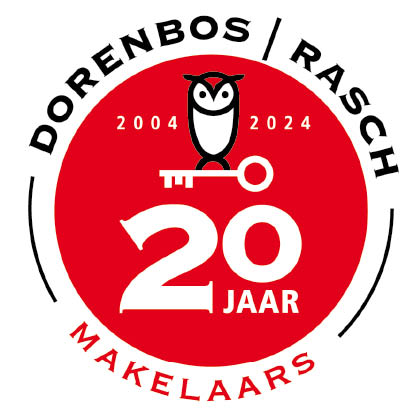 OpdrachtbevestigingOndergetekende …………………………………...………………….……............................. wonende aan de …..........................…………………………………………………………… te …………………………..…................................................................................................... verleent hierbij de opdracht aan DorenbosIRasch Makelaars o.g. B.V. gevestigd te Hilversum,om namens hem/haar een bezwaarschrift in te dienen en eventueel een beroep in te stellen tegen het besluit van de gemeente …………………...……. d.d. …………………….……… met aanslagnummer..............……….…………….. en hem/haar bij de behandeling tijdens de hoorzitting te vertegenwoordigen.Indien en voor zover het bezwaarschrift gegrond wordt verklaard en de gemeente de kosten zoals bedoeld in artikel 7:15 Awb vergoedt, zal opdrachtgever een vergoeding verschuldigd zijn, gelijk aan de door de gemeente toegewezen en uitbetaalde vergoeding. Indien en voor zover het bezwaarschrift ongegrond wordt verklaard en/of er door de gemeente geen vergoeding zoals bedoeld in artikel 7:15 Awb wordt toegewezen, zal opdrachtgever geen vergoeding verschuldigd zijn aan de opdrachtnemer.Ondertekening:Volmachtgever						Naam		: …………………………………………………….............................................  Emailadres	: ………………………………...........................................……………………..                                 Datum		: ………………………...........................................……………………………..Handtekening	: …………………...............................................……………………………….. GemachtigdeNaam		: ……………...........................................………………………………………..                                   Datum		: …………………...........................................…………………………………..Handtekening	: …………………...........................................………………………………….. 